Employment ApplicationApplicant InformationEducationReferencesPlease list three professional references.Previous EmploymentMilitary Service (If Applicable)Disclaimer and SignatureYou are required to sign and date your application. Falsification or omission of information will result in rejection of the application or dismissal if you are employed by Tarentum Borough. Your signature also authorizes Tarentum Borough to request employment and educational information/verification from your existing and previous employers and educational institutions. For all non-union employment, it is on an “at-will” basis, which means that you may resign your position at any time and Tarentum Borough can terminate your employment at any time, with or without cause.TARENTUM BOROUGH IS AN EQUAL OPPORTUNITY EMPLOYER AND DOES NOT DISCRIMINATE ON THE BASIS OF RACE, RELIGION, COLOR, AGE, GENDER, NATIONAL ORIGIN OR DISABILITY.Background Information Release AuthorizationI hereby authorize the release to Tarentum Borough, or its authorized representative, any and all personnel information about me, which is maintained by your institution/agency/company. This release pertains to records maintained in your files with regard to: employment history; credit history; educational achievement; criminal conviction record; examination and/or treatment for diagnostic, medical, surgical, psychological or psychiatric reasons and any other information which might reflect upon my character or any observations or opinions.I further request that such records be provided and/or forwarded to Tarentum Borough or its authorized representative, for inclusion in my background investigation to ascertain my qualifications and fitness for employment with Tarentum Borough.I acknowledge by this authorization that I release all parties concerned from any and all obligations or liabilities in the disclosure of the contents of such files and the observations and opinions therein.I further understand that in consideration for said release, Tarentum Borough regards all information so obtained as confidential and shall not make any secondary dissemination of the information obtained to any third party without first obtaining my express written consent.I certify that a copy of this authorization to obtain said information is as valid as the original signed by me.I certify that I have read fully and understand the foregoing statements and have signed this document voluntarily without threat or coercion. are required to sign and date your application. Falsification or omission of information will result in rejection of the application or dismissal if you are employed by Tarentum Borough. Your signature also authorizes Tarentum Borough to request employment and educational information/verification from your existing and previous employers and educational institutions. For all non-union employment, it is on an “at-will” basis, which means that you may resign your position at any time and Tarentum Borough can terminate your employment at any time, with or without cause.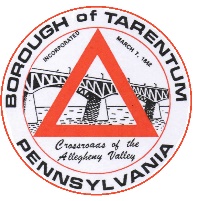 Tarentum Borough318 Second AvenueTarentum, PA 15084724.224.1818Position Applied for:Position Applied for:Full Name:Date:LastLastFirstM.I.Address:Street AddressApartment/Unit #CityStateZIP CodePhone:EmailDate Available:Social Security No.:Driver’s License #:Are you a citizen of the ?YESNOIf no, are you authorized to work in the U.S.?YESNOAre you over 18 years of age?YESNOHave you ever been convicted of a felony or misdemeanor?YESNOIf yes, explain:Does Tarentum Borough employ any relative or cohabitant of yours?YESNOIf yes, give name/ relationship:High School:Address:Did you graduate?Did you graduate?YESNOCollege:Address:Did you graduate?Did you graduate?YESNODegree:Other:Address:Did you graduate?Did you graduate?YESYESNODegree:Technical skills or other training:Technical skills or other training:Technical skills or other training:Certificates or other trades you possess:Certificates or other trades you possess:Certificates or other trades you possess:Full Name:Relationship:Company:Phone:Address:Full Name:Relationship:Company:Phone:Address:Address:Full Name:Relationship:Company:Phone:Address:Company:Phone:Address:Supervisor:Job Title:Starting Salary:$Ending Salary:$Responsibilities:From:To:Reason for Leaving:May we contact your previous supervisor for a reference?YESNOCompany:Phone:Address:Supervisor:Job Title:Starting Salary:$Ending Salary:$Responsibilities:From:To:Reason for Leaving:May we contact your previous supervisor for a reference?YESNOBranch:From:To:Rank at Discharge:Type of Discharge:If other than honorable, explain:Signature:Date:Full Name:Date:LastFirstM.I.Signature: